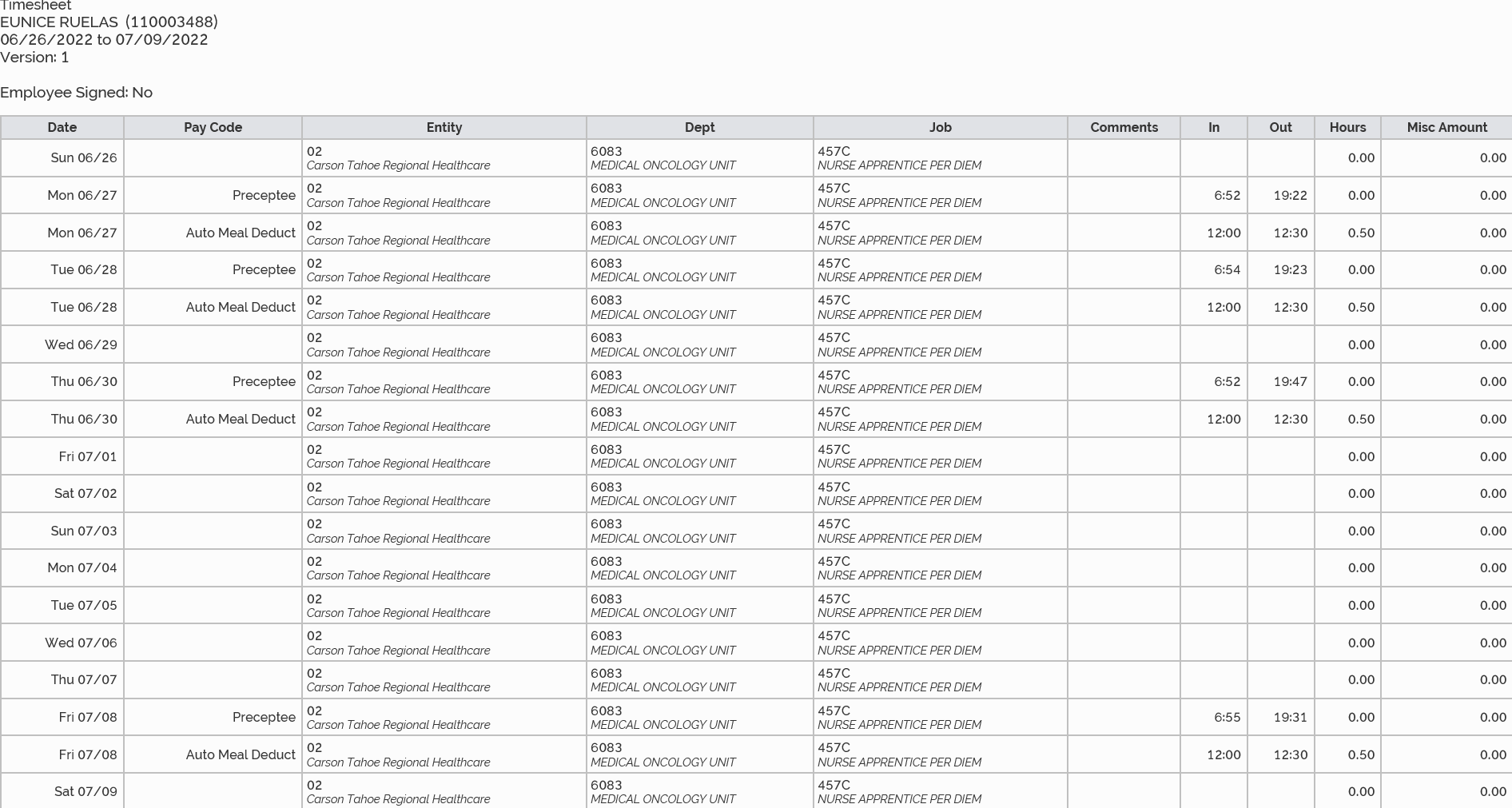 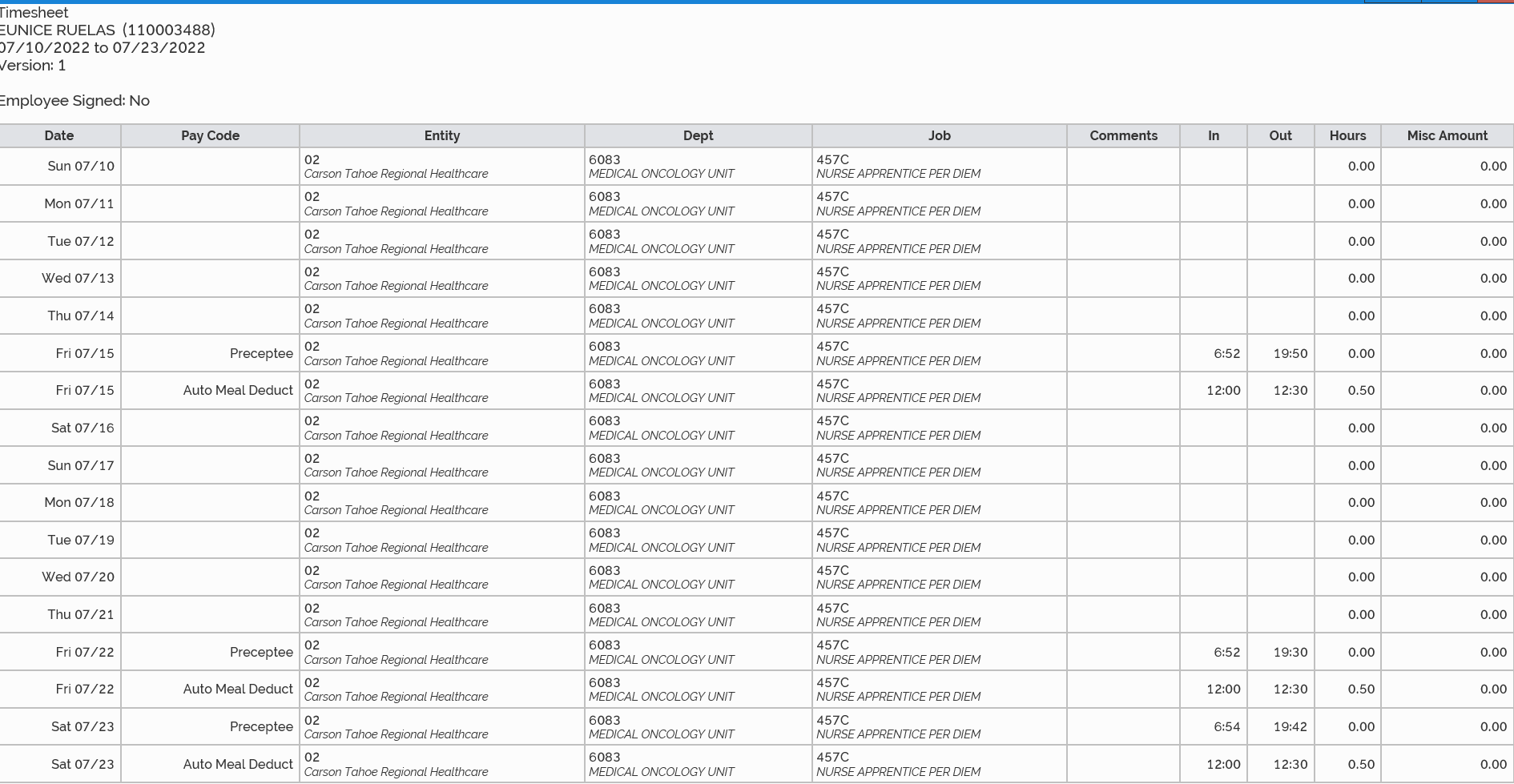 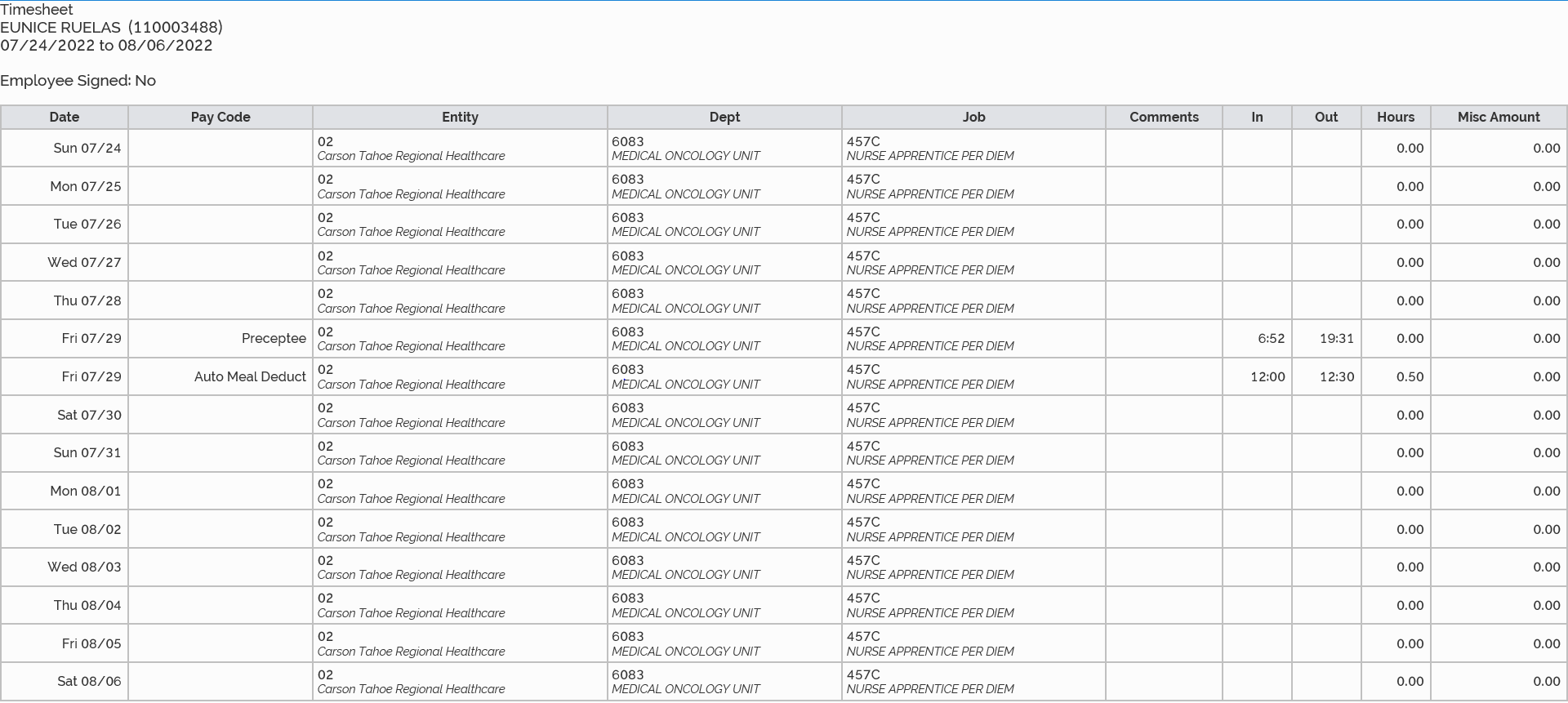 7/8/2022 12 hours and 6 minutes7/15/2022 12 hours and 28 minutes7/22/2022 12 hours and 8 minutes7/23/2022 12 hours and 18 minutes7/29/2022 12 hours and 9 minutesTotal July Time: 61 hours and 9 minutes